Obec Teplička, Teplička č.p. 40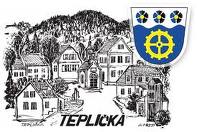 NÁVRHZávěrečný účet obce Teplička za rok 2019Závěrečný účet obce Teplička za rok 2019(§ 17 zákona číslo 250/2000 Sb., o rozpočtových pravidlech územních rozpočtů, ve znění pozdějších předpisů)Údaje o obci:Identifikační číslo:		00573299Název:				Obec TepličkaAdresa: 			Teplička, č.p. 40, 364 64  Bečov nad TeplouI. Finanční hospodaření obce Teplička se řídí ročním rozpočtem. Rozpočet obce Teplička na rok 2019 byl schválen jako schodkový usnesením zastupitelstva obce č.9.7. ze dne 20.12.2018,  když závaznými ukazateli jsou paragrafy.V průběhu roku byly zastupitelstvem obce schváleny rozpočtové opatření, jak na straně příjmů, tak na straně výdajů.Znění schodkového rozpočtu obce Teplička k 31.12.2019 Výsledek hospodařeníHodnocení plnění rozpočtu z výkazu Fin 2 – 12M:V příjmové části byly vytvořeny příjmy po konsolidaci ve výši  2.015.914,10Kč (tj. plnění příjmů k upravenému rozpočtu na 100 %) a ve výdajové části bylo čerpání výdajů po konsolidaci ve výši 1.418.597,60 Kč (tj. plnění k upravenému rozpočtu na  31,4  %). Změna stavu prostředků na běžných bankovních účtech (SÚ 231)II.Finanční vypořádání se státním rozpočtem, rozpočtem kraje, ke státním fondům, k fondům EU a k jiným rozpočtům v roce 2019:Přijaté neinvestiční  transfery ze státního rozpočtu, státních fondů a regionálních rad – tj. položky 4111 až 4116   byly od počátku roku  ve výši 94.400,- Kč. III. Rekapitulace příjmů, výdajů a financování obce Teplička za rok 2019:Příjmová část:Výdajová část:Plnění příjmů:Plnění výdajů dle paragrafů:IV. Dluhová služba k 31.12.2019……………..	0 %.V. Inventarizace majetku a závazků obce ke dni 31.12.2019:Inventarizační komise byla ustanovena zastupitelstvem obce přijatým usnesením. Hospodaření s majetkem obce	Obec Teplička eviduje k 31.12.2019 ve své účetní evidenci majetek  ( aktiva - netto ) ve výši 8.813.798,54 Kč. Z toho dlouhodobý nehmotný majetek v částce 196.549,- Kč
a dlouhodobý hmotný majetek ve výši 4.848.618,95Kč. Z toho pozemky ve výši 3.067.845,95 Kč, stavby představují částku  1.456.973,-Kč a samost.hmotné movité věci a soubory hm.m.věcí 323.799,- Kč.Výsledek inventarizace: 	Inventarizační rozdíly nebyly zjištěny.Výsledek hospodaření běžného účetního období vykazuje zisk ve výši 492.756,50 Kč (po zdanění).VI. Informace o výsledku přezkoumání hospodaření obce Teplička za rok 2019 Krajský úřad Karlovarského kraje uskutečnil přezkoumání hospodaření obce Teplička za rok 2019 ve dnech 3.10.2019 (dílčí) na obecním úřadě v Tepličce  a 16.4.2020 (konečné) na Krajském úřadě Karlovarského kraje, Karlovy Vary s tímto závěrem: ZJIŠTĚNÍ Z  PŘEZKOUMÁNÍ HOSPODAŘENÍ:Při přezkoumání hospodaření «Přezkoumání»«Územní_celek»«DeleteField»obce «DeleteField»«Právní_forma_2._pád»«DeleteField»Teplička«DeleteField»«Název»«Územní_celek» za rok «DeleteField»20199byla zjištěna následující méně závažná chyba a nedostatek: Porušený právní předpis – vyhláška č. 410/2009, kterou se provádějí některá ustanovení zákona č. 563/1991 Sb., o účetnictví, ve znění pozdějších předpisů, pro některé vybrané účetní jednotky ve znění pozdějších předpisů….. ……………… § 32 – Územní celek  nedodržel obsahové vymezení položek rozvahy „D.III. Krátkodobé závazky (napraveno)nebyly zjištěny závažné nedostatky.Při dílčím přezkoumání  nebyly zjištěny méně závažné chyby a nedostatkybyl zjištěn následující nedostatekpředmět: Zákon č. 420/2004 Sb. § 2 odst. 1 písm.a) plnění příjmů a výdajů rozpočtu včetně peněžních operací, týkajících se rozpočtových prostředků.Porušený právní předpis: zákon č. 128/2000 Sb. o obcích, ve znění pozdějších předpisů …………. - 84/2p), kdy zastupitelstvo obce nevyslovilo souhlas se vznikem pracovněprávního vztahu mezi obcí a členem zastupitelstva před uzavřením dohod o provedení práce.  (nenapraveno)při konečném přezkoumání nebyly zjištěny chyby a nedostatky PLNĚNÍ OPATŘENÍ K ODSTRANĚNÍ NEDOSTATKŮ ZJIŠTĚNÝCH Závažná chyba a nedostatek, kdy byl porušený právní předpis – vyhláška č. 410/2009, kterou se provádějí některá ustanovení zákona č. 563/1991 Sb., o účetnictví, ve znění pozdějších předpisů, pro některé vybrané účetní jednotky ve znění pozdějších předpisů, § 32 – Územní celek  nedodržel obsahové vymezení položek rozvahy „D.III. Krátkodobé závazky, byla napravena.Závažný nedostatek, kdy zastupitelstvo obce nevyslovilo souhlas se vznikem pracovněprávního vztahu mezi obcí a členem zastupitelstva, byl v rámci usnesení č. 7.9. dne 7.10.2019 napraven vyslovením souhlasu zastupitelstva s uzavřením dohody o provedení práce. ZÁVĚRPři přezkoumání hospodaření obce Teplička za rok 2019:Byl zjištěn nedostatek (§ 10 odst. 3 písm. c) zákona č. 420/2004 Sb.), kdy byla porušena povinnost zastupitelstva, kdy toto nevyslovilo souhlas se vznikem pracovněprávního vztahu mezi obcí a členem zastupitelstva.Upozornění na případná rizika dovozená na základě zjištěných chyb a nedostatků (§ 10 odst. 4 písm. a)zák. č. 420/2004 Sb.)Při přezkoumání hospodaření obce Teplička za daný rok se neuvádí žádná rizikaIII. Podíl pohledávek a závazků na rozpočtu územního celku a podíl zastaveného majetku na celkovém majetku územního celku k 31.12.«Přezkoumání»«DeleteField»2019 (§ 10 odst. 4 písm. b) zákona č. 420/2004 Sb.)«Přezkoumání»«Ukazatel»Plné znění Zprávy o výsledku přezkoumání hospodaření obce Teplička za rok 2019 je přílohou č. 1 k závěrečnému účtu obce Teplička za rok 2019.Další výkazy k závěrečnému účtu za rok 2019:Příloha č. 2 	Fin 31.12.2019Příloha č. 3 	Rozvaha k 31.12.2019Příloha č. 4	Výkaz zisku a ztráty k 31.12.2019Příloha č. 5 	Výkaz Přílohy sestavený k 31.12.2019Všechny přílohy jsou k nahlédnutí na obecním úřadě v Tepličce v úřední dny pondělí a čtvrtek  od 17,00 hodin do 20,00 hodinNávrh na usnesení: „Zastupitelstvo obce Teplička  projednalo a schvaluje celoroční hospodaření obce - Závěrečný účet a Účetní závěrku  obce za rok 2019 s uvedenými přílohami, včetně zprávy o výsledku přezkoumání hospodaření obce Teplička za rok 2019 s výhradou.“ Chyby a nedostatky, u kterých bylo možné provézt nápravu – tak bylo učiněno a  Obec proto nepřijala žádná další opatření k  nápravě.Závěrečný účet včetně příloh i účetní závěrka obce za rok 2019 je taktéž zveřejněna na internetových stránkách obce – www.teplicka.cz …. Index.php?oid=227999V Tepličce dne  18.5.2020Vyvěšeno dne 18.5.2020						sejmuto: Schválený rozpočetUpravený rozpočetSkutečné plnění k 31.12.2019                 %Příjmy1.717.000,-2.015.914,102.015.914,10                  100Výdaje4.217.000,-4.515.914,101.418.597,60                 31,4Saldo-financování2.500.000,-2.500.000,- -597.316,50                            Počáteční stav k 1.1.2019 v KčKonečný stav k 31.12.2019 v KčZměna stavu prostředků v KčČeská spořitelna – BÚ499.498,41225.484,83-274.013,58ČNB – běžný účet2.461.452,063332668,91+871.216,90Reiffaisen bank104.683,62104796,85+113,23Účet  celkem3.065.634,093.662.950,59597.316,55NázevSchválený rozpočetRozpočet po změnáchVýsledek od počátku rokuPodíl na rozpočtu po změnách %Daňové příjmy1.608.000,-1.846.401,25 1.856.401,25100Nedaňové příjmy49.000,-65.112,8565.112,85100Kapitálové příjmy10.000,-0,-0,-0Přijaté transfery50.000,-94.400,-94.400,-100Příjmy celkem1.717.000,-2.015.914,102.015.914,10100,0NázevSchválený rozpočetRozpočet po změnáchVýsledek od počátku rokuPodíl na rozpočtu po změnách %Běžné výdaje3.967.000,-4.365.914,101.418.597,6032,5Kapitálové výdaje250.000,-150.000,-0,-Výdaje celkem4.217.000,-4.515.914,101.418.597,6031,4§NázevSchválený rozpočetRozpočet po změnáchSkutečnost k 31.12.2017Plnění k UR %0000Daňové příjmy1.608.000,-1.856.401,-1.856.4011,-1000000Neinv.přij.transf.SR029000,-29.000,-1000000Neinv..při.transf.50.000,-65.400,-65.400,-1003613Nebytové hospod.10.000,-7625,-7625,-1003639Komun.služby a úz.rozvoj j.n.10.000,-1.500,-1.500,-1003725Využití a zneš.kom.odp.015.970,-15970,-1006171Činnost místní správy39.000,-40.017,8540.017,85100Příjmy celkem1.717.000,-2.015.914,102.015.914,10100Pol.8115Převod vlast.fondů2.500.000,-Příjmy po úpravě4.217.000,-4.515.914,10§NázevSchválený rozpočetRozpočet po změnáchSkutečnost k 31.12.19Plnění k UR %1039Lesní hospodářství100.000,-100.000,-02212Silnice680.000,-570.000,-02310Pitná voda7.000,-7.000,-2.988,-42,73113Neinv.transfery obcím5.000,-5.000,-03429Ost.zájmová činnost050.000,-50.000,-1003613Nebyt.hospodářství10.000,-10.000,-03631Veřejné osvětlení660.000,-662.000,-32.450,-4,93721Nebezp.odpad40.000,-40.000,-1.220,65,-3,13722Sběr a odvoz komunálního odpadu120.000,-126.000,-125.388,11,-99,56112Zastupitelstva obcí410.000,-410.000,-319.948,-786117Volby029.000,-29.000,-1006171Činnost místní správy2.170.000,-2.491.914,10845.442,8433,96399Ost.fin.op. (daně aj.)15.000,-15.000,-12.160,-81,1Celkem výdaje4.217.000,-4.515.914,101.418597,60-31,4a) podíl pohledávek na rozpočtu územního celku0 %b) podíl závazků na rozpočtu územního celku2,39 %c) podíl zastaveného majetku na celkovém majetku územního celku0«DeleteField»% 